__________________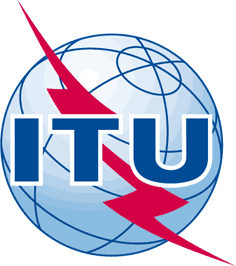 INTERNATIONAL TELECOMMUNICATION UNIONTELECOMMUNICATION
STANDARDIZATION SECTORSTUDY PERIOD 2017-2020INTERNATIONAL TELECOMMUNICATION UNIONTELECOMMUNICATION
STANDARDIZATION SECTORSTUDY PERIOD 2017-2020INTERNATIONAL TELECOMMUNICATION UNIONTELECOMMUNICATION
STANDARDIZATION SECTORSTUDY PERIOD 2017-2020INTERNATIONAL TELECOMMUNICATION UNIONTELECOMMUNICATION
STANDARDIZATION SECTORSTUDY PERIOD 2017-2020INTERNATIONAL TELECOMMUNICATION UNIONTELECOMMUNICATION
STANDARDIZATION SECTORSTUDY PERIOD 2017-2020INTERNATIONAL TELECOMMUNICATION UNIONTELECOMMUNICATION
STANDARDIZATION SECTORSTUDY PERIOD 2017-2020INTERNATIONAL TELECOMMUNICATION UNIONTELECOMMUNICATION
STANDARDIZATION SECTORSTUDY PERIOD 2017-2020INTERNATIONAL TELECOMMUNICATION UNIONTELECOMMUNICATION
STANDARDIZATION SECTORSTUDY PERIOD 2017-2020INTERNATIONAL TELECOMMUNICATION UNIONTELECOMMUNICATION
STANDARDIZATION SECTORSTUDY PERIOD 2017-2020INTERNATIONAL TELECOMMUNICATION UNIONTELECOMMUNICATION
STANDARDIZATION SECTORSTUDY PERIOD 2017-2020INTERNATIONAL TELECOMMUNICATION UNIONTELECOMMUNICATION
STANDARDIZATION SECTORSTUDY PERIOD 2017-2020INTERNATIONAL TELECOMMUNICATION UNIONTELECOMMUNICATION
STANDARDIZATION SECTORSTUDY PERIOD 2017-2020Original: EnglishQuestion(s):Question(s):, , , Source:Source:Title:Title:Purpose:Purpose:Contact:Contact:Keywords:Abstract:Name EntityCountryAndrea SaksG3ict - Global Initiative for Inclusive Information and Communication TechnologiesUSAErich KofmelAutistic Minority InternationalSwitzerlandGerry EllisFeel The BenefITIrelandBrian CopseyCopsey Communication ConsultantsUKTony HolmesDCMSUKYong Jick LeeKorea Center for Accessible ICTKorea (Rep. of)David FourneyG3ict - Global Initiative for Inclusive Information and Communication TechnologiesUSASeth BravinT-MobileUSAChristian VoglerGallaudet UniversityUnited StatesChristopher JonesG3ict - Global Initiative for Inclusive Information and Communication TechnologiesUSALidia BestEFHoH; G3ictUK, USADaniel Hark SohnSCE Korea, Inc.Korea (Rep. of)Matjaž DebevcUniversity of Maribor; G3ict; ISO SloveniaSloveniaMasahito Kawamori Keio UniversityJapan Hideki YamamotoOki Electric Industry Co.,  Ltd.JapanMerisa MitsufujiMinistry of Internal Affairs and CommunicationsJapanGrigory MiloradovWorld Global Telecom (WGT)LuxembourgOlaf MittelstaedtDAISY Consortium IndiaIndiaGunilla BerndtssonEricsson ABSwedenMihail IonANCOM - RORomaniaRichard MoretonSamsungUKFernando RiveraITU-Stefano PolidoriITU-Kaoru MizunoITU-